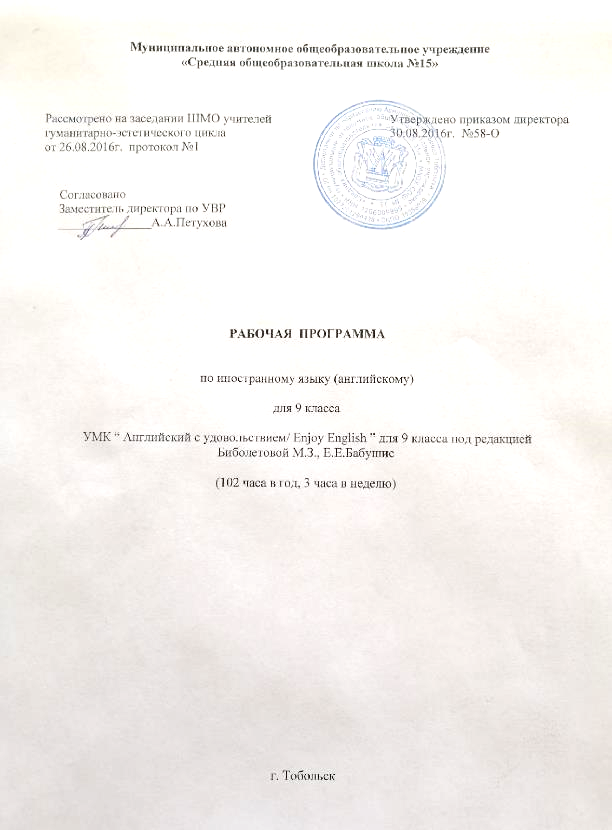 1. Планируемые результаты освоения учебного предметаЛИЧНОСТНЫЕ РЕЗУЛЬТАТЫ:-понимание важности изучения иностранного языка как средства межличностного и межкультурного общения в современном полиязычном и поликультурном мире;- потребность пользоваться иностранным языком как средством познания во всех областях знания, самореализации и социальной адаптации; стремление к самосовершенствованию при изучении предмета «Английский язык», развитию собственной речевой культуры в целом, осознанию возможностей самореализации средствами иностранных языков;- развитие личности обучающегося, его речевых способностей, внимания, мышления, памяти и воображения;- уважительное отношение к иному мнению, к членам своей семьи, учителю, сверстникам и к другим партнёрам по общению;-  осознание себя гражданином своей страны, любовь и уважение к Родине, к традициям и культурным ценностям; стремление к лучшему пониманию культуры своего народа и готовность содействовать ознакомлению с ней представителей других стран;- активная жизненная позиция, готовность отстаивать национальные и общечеловеческие (гуманистические, демократические) ценности, свою позицию гражданина и патриота;- приобщение к новому социальному опыту, уважительное идружелюбное отношение к культуре других народов, позволяющее участвовать в диалоге культур; самостоятельность, эмоционально-нравственная отзывчивость, соблюдение норм речевого и неречевого поведения;- умение планировать свой учебный труд, в частности своё речевое высказывание;- владение навыками сотрудничества со сверстниками в процессе речевого общения и проектной деятельности;- стремление развивать в себе такие качества, как воля, целеустремлённость, креативность, инициативность, эмпатия, трудолюбие, дисциплинированность, а также умение принимать самостоятельные решения и нести за них ответственность; нацеленность на самоопределение и выбор будущей профессиональной деятельности.МЕТАПРЕДМЕТНЫЕ РЕЗУЛЬТАТЫ:В плане достижения метапредметных результатов обучение по курсу “Enjoy English” способствует формированию умений:- принимать задачи учебной деятельности, осуществлять поиск средств решения задач, например, подбирать адекватные языковые средства английского языка в процессе общения в моделируемых ситуациях;- планировать, выполнять и оценивать свои учебные/коммуникативные действия, совершенствуя приёмы самонаблюдения, самоконтроля и самооценки, сформированные за все годы обучения в начальной и основной школе;- действовать с опорой на изученное правило/образец/алгоритм при составлении самостоятельных устных высказываний или письменных речевых произведений;- прибегать к доступным способам поиска информации (например, в приложениях учебника, двуязычном англо-русском и русско-английском словаре, Интернете) в соответствии с решаемой познавательной или коммуникативной задачей;- анализировать, сравнивать, группировать по отдельным признакам лингвистическую информацию на уровне звука, буквы/буквосочетания, слова/словосочетания, предложения при овладении лексическими и грамматическими явлениями английского языка;- работать с иноязычной информацией: искать, находить и выделять нужное, используя разные источники информации, в том числе Интернет; обобщать; определять тему; прогнозировать содержание текста по заголовку/ключевым словам; выделять основную мысль, главные факты, опуская второстепенные; устанавливать логическую последовательность основных фактов;- фиксировать информацию (например, в процессе проектной деятельности), сжимать и расширять её, например, при подготовке самостоятельного высказывания с опорой на прочитанный/прослушанный текст;-опираться на языковую догадку в процессе чтения/восприятия на слух текстов, содержащих отдельные незнакомые слова и грамматические явления;- владеть стратегиями, необходимыми для чтения/понимания на слух аутентичных текстов, предусмотренного программой для основной школы уровня трудности: с пониманием основного содержания, с пониманием запрашиваемой информации, с полным пониманием прочитанного/прослушанного;- слушать и слышать собеседника, вести диалог;- пользоваться справочным материалом учебника, например приложением Learning strategies, в котором приводятся алгоритмы выполнения определённых учебных речевых задач;- владеть умениями самонаблюдения, самоконтроля, самооценки в процессе коммуникативной деятельности на иностранном языке;- работать индивидуально, в паре и группе (например, при выполнении групповых заданий, проектной деятельности);- работать в материальной и информационной среде, например, комплексно использовать разные компоненты УМК (учебник, рабочую тетрадь, аудиоприложение, ЭФУ), информацию из других печатных источников и Интернета.ПРЕДМЕТНЫЕ РЕЗУЛЬТАТЫ:Предметные результаты освоения английского языка в процессе обучения по курсу “Enjoy English” на уровне основного общего образования состоят в овладении умениями общаться с носителями иностранного языка в устной и письменной формах в соответствии с речевыми возможностями и потребностями учащихся. Для полноценного иноязычного общения необходимо формирование у учащихся иноязычной коммуникативной компетенции, которая складывается из следующих компетенций:речевая — совершенствование коммуникативных умений в четырёх основных видах речевой деятельности (говорении, аудировании, чтении и письме); умений планировать своё речевое и неречевое поведение;языковая — овладение новыми языковыми средствами в соответствии с темами общения, отобранными для уровня основного общего образования; увеличение объёма используемых лексических единиц; развитие навыков оперирования изученными языковыми единицами в коммуникативных целях;социокультурная — увеличение объёма знаний о социокультурной специфике страны/стран изучаемого языка, совершенствование умений строить своё речевое и неречевое по- ведение в соответствии с этой спецификой, формирование умений выделять общее и специфическое в культуре родной страны и страны/стран изучаемого языка;компенсаторная — дальнейшее развитие умений выходить из положения в условиях дефицита языковых средств при получении и передаче иноязычной информации;учебно-познавательная — развитие общих/метапредметных и специальных учебных умений, позволяющих совершен- ствовать учебную деятельность по овладению иностранным языком, удовлетворять с его помощью свои познавательные интересы в других областях знаний. Уровень иноязычной коммуникативной компетенции определяется предметными результатами, определёнными ФГОС ООО и ПООП ООО.Коммуникативные уменияГоворение. Диалогическая речьВыпускник научится:вести диалог (диалог этикетного характера, диалог-расспрос, диалог — побуждение к действию; комбинированный диалог) в стандартных ситуациях неофициального общения в рамках освоенной тематики, соблюдая нормы речевого этикета, принятые в стране/странах изучаемого языка.Выпускник получит возможность научиться:вести диалог-обмен мнениями;брать и давать интервью;вести диалог-расспрос на основе нелинейного текста (таблицы, диаграммы и т. д.).Говорение. Монологическая речь.Выпускник научится:строить связное монологическое высказывание с опорой на зрительную наглядность и/или вербальные опоры (ключевые слова, план, вопросы) в рамках освоенной тематики;описывать события с опорой на зрительную наглядность и/ или вербальную опору (ключевые слова, план, вопросы);давать краткую характеристику реальных людей и литературных персонажей;передавать основное содержание прочитанного текста с опорой или без опоры на текст, ключевые слова/план/вопросы;описывать картинку/фото с опорой или без опоры на ключевые слова/план/вопросы.Выпускник получит возможность научиться:делать сообщение на заданную тему на основе прочитанного;комментировать факты из прочитанного/прослушанного текста, выражать и аргументировать своё отношение к прочитанному/прослушанному;кратко высказываться без предварительной подготовки на заданную тему в соответствии с предложенной ситуацией общения;кратко высказываться с опорой на нелинейный текст (таблицы, диаграммы, расписание и т. п.);кратко излагать результаты выполненной проектной работы.АудированиеВыпускник научится:воспринимать на слух и понимать основное содержание несложных аутентичных текстов, содержащих некоторое количество неизученных языковых явлений;воспринимать на слух и понимать значимую/интересующую/ запрашиваемую информацию в аутентичных текстах, содержащих как изученные языковые явления, так и некоторое количество неизученных языковых явлений.выделять основную тему в воспринимаемом на слух тексте;использовать контекстуальную или языковую догадку при восприятии на слух текстов, содержащих незнакомые слова.Выпускник получит возможность научиться:выделять основную тему в воспринимаемом на слух текстеиспользовать контекстуальную или языковую догадку при восприятии на слух текстов, содержащих незнакомые слова.ЧтениеВыпускник научится:читать и понимать основное содержание несложных аутентичных текстов, содержащие отдельные неизученные языковые явления;читать и находить в несложных аутентичных текстах, содержащих отдельные неизученные языковые явления, нужную/интересующую/ запрашиваемую информацию, представленную в явном и в неявном виде;читать и полностью понимать несложные аутентичные тексты, построенные на изученном языковом материале;. выразительно читать вслух небольшие построенные на изученном языковом материале аутентичные тексты, демонстрируя понимание прочитанного.Выпускник получит возможность научиться:устанавливать причинно-следственную взаимосвязь фактов и событий, изложенных в несложном аутентичном тексте;восстанавливать текст из разрозненных абзацев или путем добавления выпущенных фрагментов.Письменная речьВыпускник научится:заполнять формуляры и бланки, (указывать имя, фамилию, пол, возраст, гражданство, адрес и т. д.)писать короткие поздравления с днем рождения и другими праздниками, выражать пожелания (объемом 30–40 слов, включая адрес);писать личное письмо в ответ на письмо-стимул с употреблением формул речевого этикета, принятых в стране изучаемого языка: сообщать краткие сведения о себе и запрашивать аналогичную информацию о друге по переписке; выражать благодарность, извинения, просьбу; давать совет и т. д. (объемом 100– 110 слов, включая адрес);писать небольшие письменные высказывания с опорой на образец/план.Выпускник получит возможность научиться:делать краткие выписки из текста с целью их использования в собственных устных высказываниях;писать электронное письмо (e-mail) зарубежному другу в ответ на электронное письмо-стимул;составлять план/ тезисы устного или письменного сообщения;кратко излагать в письменном виде результаты проектной деятельности;писать небольшое письменное высказывание с опорой на нелинейный текст (таблицы, диаграммы и т. п.)Языковая грамотностьОрфография и пунктуацияВыпускник научится:правильно писать изученные слова;правильно ставить знаки препинания в конце предложения: точку в конце повествовательного предложения, вопросительный знак в конце вопросительного предложения, восклицательный знак в конце восклицательного предложения;расставлять в личном письме знаки препинания, диктуемые его форматом, в соответствии с нормами, принятыми в стране/странах изучаемого языка.Выпускник получит возможность научиться:сравнивать и анализировать буквосочетания английского языка и их транскрипцию.Фонетическая сторона речиВыпускник научится:различать на слух и адекватно, без фонематических ошибок, ведущих к сбою коммуникации, произносить слова изучаемого иностранного языка;соблюдать правильное ударение в изученных словах;различать коммуникативные типы предложений по их интонации;членить предложение на смысловые группы;адекватно, без ошибок, ведущих к сбою коммуникации, произносить фразы с точки зрения их ритмико-интонационных особенностей (побудительное предложение; общий, специальный, альтернативный и разделительный вопросы), в том числе, соблюдая правило отсутствия фразового ударения на служебных словах.Выпускник получит возможность научиться:выражать модальные значения, чувства и эмоции с помощью интонации;различать британские и американские варианты английского языка в прослушанных высказываниях.Лексическая сторона речиВыпускник научится:узнавать в письменном и звучащем тексте изученные лексические единицы (слова, словосочетания, реплики-клише речевого этикета), в том числе многозначные в пределах тематики основной школы;употреблять в устной и письменной речи в их основном значении изученные лексические единицы (слова, словосочетания, реплики-клише речевого этикета), в том числе многозначные, в пределах тематики основной школы в соответствии с решаемой коммуникативной задачей;соблюдать существующие в английском языке нормы лексической сочетаемости;распознавать и образовывать родственные слова с использованием словосложения и конверсии в пределах тематики основной школы в соответствии с решаемой коммуникативной задачей;Выпускник получит возможность научиться:распознавать и употреблять в речи в нескольких значениях многозначные слова, изученные в пределах тематики основной школы;знать различия между явлениями синонимии и антонимии; употреблять в речи изученные синонимы и антонимы адекватно ситуации общения;распознавать и употреблять в речи наиболее распространённые фразовые глаголы;распознавать принадлежность слов к частям речи по аффиксам;распознавать и употреблять в речи различные средства связи для обеспечения целостности текста (firstly, to begin with, however, as for me, finally, at last etc.);использовать языковую догадку в процессе чтения и аудирования (догадываться о значении незнакомых слов по контексту, по сходству с русским/родным языком, по словообразовательным элементам).Грамматическая сторона речиВыпускник научится:оперировать в процессе устного и письменного общения основными синтаксическими конструкциями и морфологическими формами в соответствии с коммуникативной задачей в коммуникативно значимом контексте;распознавать и употреблять в речи различные коммуникативные типы предложений: повествовательные (в утвердительной и отрицательной форме), вопросительные (общий, специальный, альтернативный и разделительный вопросы), побудительные (в утвердительной и отрицательной форме) и восклицательные;распознавать и употреблять в речи распространённые и нераспространённые простые предложения, в том числе с несколькими обстоятельствами, следующими в определённом порядке;распознавать и употреблять в речи предложения с начальным It;распознавать и употреблять в речи предложения с начальным There + to be;распознавать и употреблять в речи сложносочинённые предложения с сочинительными союзами and, but, or;распознавать и употреблять в речи сложноподчинённые предложения с союзами и союзными словами because, if, that, who, which, what, when, where, how, why;использовать косвенную речь в утвердительных и вопросительных предложениях в настоящем и прошедшем времени;распознавать и употреблять в речи условные предложения реального характера (Conditional I — If I see Jim, I’ll invite him to our school party.) и нереального характера (Conditional II — If I were you, I would start learning French.);распознавать и употреблять в речи имена существительные в единственном и множественном числе, образованные по правилу, и исключения;распознавать и употреблять в речи существительные с определённым/неопределённым/нулевым артиклем;распознавать и употреблять в речи местоимения: личные (в именительном и объектном падежах, в абсолютной форме), притяжательные, возвратные, указательные, неопределённые и их производные, относительные, вопросительные;распознавать и употреблять в речи имена прилагательные в положительной, сравнительной и превосходной степенях, образованные по правилу, и исключения;распознавать и употреблять в речи наречия времени и образа действия и слова, выражающие количество (many/much, few/a few, little/a little); наречия в положительной, сравнительной и превосходной степенях, образованные по правилу и исключения;распознавать и употреблять в речи количественные и порядковые числительные;распознавать и употреблять в речи глаголы в наиболее употребительных временны́х формах действительного залога: Present Simple, Future Simple и Past Simple, Present и Past Continuous, Present Perfect;распознавать и употреблять в речи различные грамматические средства для выражения будущего времени: Future Simple, to be going to, Present Continuous;распознавать и употреблять в речи модальные глаголы и их эквиваленты (may, can, could, be able to, must, have to, should);распознавать и употреблять в речи глаголы в следующих формах страдательного залога: Present Simple Passive, Past Simple Passive;распознавать и употреблять в речи предлоги места, времени, направления; предлоги, употребляемые при глаголах в страдательном залоге.Выпускник получит возможность научиться:распознавать сложноподчинённые предложения с придаточными: времени с союзом since; цели с союзом so that; условия с союзом unless; определительными с союзами who, which, that;распознавать и употреблять в речи сложноподчинённые предложения с союзами whoever, whatever, however, whenever;распознавать и употреблять в речи предложения с конструкциями as … as; not so … as; either … or; neither … nor;распознавать и употреблять в речи предложения с конструкцией I wish;распознавать и употреблять в речи конструкции с глаголами на -ing: to love/hate doing something; stop talking;распознавать и употреблять в речи конструкции It takes me … to do something; to look/feel/be happy;распознавать и употреблять в речи определения, выраженные прилагательными, в правильном порядке их следования;распознавать и употреблять в речи глаголы во временных формах действительного залога: Past Perfect, Present Perfect Continuous, Future-in-the-Past;распознавать и употреблять в речи глаголы в формах страдательного залога Future Simple Passive, Present Perfect Passive;распознавать и употреблять в речи модальные глаголы need, shall, might, would;распознавать по формальным признакам и понимать значение неличных форм глагола (инфинитива, герундия, причастия I и II, отглагольного существительного) без различения их функций и употреблять их в речи;распознавать и употреблять в речи словосочетания «Причастие I + существительное» (a playing child) и «Причастие II + существительное» (a written poem).Социокультурные знания и уменияВыпускник научится:употреблять в устной и письменной речи в ситуациях формального и неформального общения основные нормы речевого этикета, принятые в стране/странах изучаемого языка;представлять родную страну и культуру на английском языке;понимать социокультурные реалии при чтении и аудировании в рамках изученного материала.Выпускник получит возможность научиться:использовать социокультурные реалии при создании устных и письменных высказываний;находить сходство и различие в традициях родной страны и страны/стран изучаемого языка.Компенсаторные уменияВыпускник научится:выходить из положения при дефиците языковых средств: использовать переспрос при говорении.Выпускник получит возможность научиться:использовать перифраз, синонимические и антонимические средства при говорении;пользоваться языковой и контекстуальной догадкой при аудировании и чтении.2. Содержание учебного предметаПредметное содержание речиОсновное содержание предмета представлено следующими содержательными линиями: учащиеся учатся общаться  в ситуациях  социально бытовой,  учебно-трудовой  и социально - культурной сфер  общения   в рамках  следующей  тематики:Декларация прав человекаНахождение взаимопонимания между братьями и сестрамиПредотвращение конфликтовПути решения конфликтовКонфликт и пути его разрешенияУмение составлять резюмеСтереотипы, которые мешают житьПроблемы выбора профессии подростками РоссииСпорт для здоровьяВ течение года решаются также следующие задачи:Речевые уменияГоворениеДиалогическая речь. Развитие у школьников диалогической речи на средней ступени предусматривает овладение ими умениями вести диалог этикетного характера (до 4 реплик со стороны каждого учащегося), диалог-расспрос (до 6 реплик со стороны каждого учащегося), диалог-побуждение к действию (до 4 реплик со стороны каждого учащегося) и диалог-обмен мнениями (не менее 5-7 реплик со стороны каждого учащегося), а также их комбинации:При участии в этих видах диалога и их комбинациях школьники решают различные коммуникативные задачи, предполагающие развитие и совершенствование культуры речи и соответствующих речевых умений.Монологическая речь. Развитие монологической речи на средней ступени предусматривает овладение учащимися следующими умениями:кратко высказываться о фактах и событиях, используя основные коммуникативные типы речи (описание, повествование, сообщение, характеристика), эмоциональные и оценочные суждения;передавать содержание, основную мысль прочитанного с опорой на текст; делать сообщение в связи с прочитанным текстом.выражать и аргументировать свое отношение к прочитанному/услышанному.Объем монологического высказывания – до 12 фраз.АудированиеВладение умениями понимать на слух иноязычный текст предусматривает понимание несложных текстов с разной глубиной и точностью проникновения в их содержание (с пониманием основного содержания, с выборочным пониманием и полным пониманием текста) в зависимости от коммуникативной задачи и функционального типа текста.ЧтениеПри овладении чтением школьники учатся читать аутентичные тексты разных жанров с различной глубиной понимания их содержания: с пониманием основного содержания (ознакомительное чтение), с полным пониманием (изучающее чтение) и с извлечением нужной или интересующей информации (просмотровое или поисковое чтение). Словарь используется по мере необходимости независимо от вида чтения.Письменная речьОвладение письменной речью предусматривает развитие следующих умений:делать выписки из текста;писать короткие поздравления с днем рождения, другими праздниками, выражать пожелания; (объемом 30-40 слов, включая написание адреса);заполнять бланки (указывать имя, фамилию, пол, возраст, гражданство, адрес);писать личное письмо по образцу/ без опоры на образец (расспрашивать адресат о его жизни, делах, сообщать то же о себе, выражать благодарность, просьбу), используя материал одной или нескольких тем, усвоенных в устной речи и при чтении, употребляя необходимые формулы речевого этикета (объем личного письма 80-90 слов, включая адрес).В основной школе также целенаправленно осуществляется развитие компенсаторных умений - умений выходить из затруднительных положений при дефиците языковых средств, а именно: развитие умения использовать при говорении переспрос, перифраз, синонимичные средства, мимику, жесты, а при чтении и аудировании - языковую догадку, тематическое прогнозирование содержания, опускать/игнорировать информацию, не мешающую понять основное значение текста. Социокультурные знания и умения Школьники учатся осуществлять межличностное и межкультурное общение, применяя знания о национально-культурных особенностях своей страны и страны/стран изучаемого языка, полученные на уроках иностранного языка и в процессе изучения других предметов (знания межпредметного характера).Они овладевают знаниями о:значении английского языка в современном мире;наиболее употребительной тематической фоновой лексики и реалиях при изучении учебных тем (традиции в питании, проведении выходных дней, основные национальные праздники, этикетные особенности посещения гостей, сферы обслуживания); социокультурном портрете стран ( говорящих на изучаемом языке) и культурном наследии стран изучаемого языка.;речевых различиях в ситуациях формального и неформального общения в рамках изучаемых предметов речи.Предусматривается также овладение умениями:представлять родную страну и культуру на иностранном языке;оказывать помощь зарубежным гостям в ситуациях повседневного общения.Графика и орфографияЗнание правил чтения и написания новых слов, отобранных для данного этапа обучения и навыки их применения в рамках изучаемого лексико-грамматического материала.Фонетическая сторона речиНавыки адекватного произношения и различения на слух всех звуков английского языка; соблюдение правильного ударения в словах и фразах. Членение предложений на смысловые группы. Соблюдение правильной интонации в различных типах предложений. Дальнейшее совершенствование слухо-произносительных навыков, в том числе применительно к новому языковому материалу.Лексическая сторона речиРасширение объема продуктивного и рецептивного лексического минимума за счет лексических средств обслуживающих новые темы, проблемы и ситуации общения. К 900 лексическим единицам, усвоенным школьниками ранее, добавляются около 300 новых лексических единиц, в том числе наиболее распространенные устойчивые словосочетания, оценочная лексика, реплики-клише речевого этикета, отражающие культуру стран изучаемого языка. 	Развитие навыков их распознавания и употребления в речи. 	Расширение потенциального словаря за счет интернациональной лексики и овладения новыми словообразовательными средствами:аффиксами глаголов dis-, mis-; - ize/ise; существительных –sion/tion, -ance/ence , -ment,-ity; прилагательных –im/in, -able/ible, - less, -ive, inter;Грамматическая сторона речиРасширение объема значений грамматических явлений, изученных ранее, и овладение новыми грамматическими явлениями.Знание признаков и навыки распознавания и употребления в речи всех типов изученных ранее простых предложений, а также условных предложений реального и нереального характера (Conditional I and II), сложноподчиненных предложений с придаточными: определительными, времени, цели, условия.Понимание при чтении сложноподчиненных предложений с союзами whoever, whatever, however, whenever; условных предложений нереального характера Conditional III, конструкций с инфинитивом (сложное дополнение и сложное подлежащее), конструкций be/get used to something; be/get used to doing something.Обучающиеся систематизируют изученный ранее и новый для данного этапа материал:глаголы в видо-временных формах действительного (+Present Perfect Continuous,) и страдательного залогов;модальные глаголы (need, shall, could, might, would, should);неличные формы глагола без различения их функций (герундий, причастия настоящего и прошедшего времени). 3.  Тематическое планирование9 класс (102 часа, 3 часа в неделю)Предметное содержание устной и письменной речи соответствует требованиям ФГОС, целям и задачам образовательной программы учреждения и строится по темам в соответствии с учебно-тематическим планом рабочей программы. №п/пТема разделаКол-во часов(по программе)Контрольнаяработа1Каникулы. Межличностные отношения. Досуг и увлечения.2612Путешествия. Родная страна и страны изучаемого языка. 2113Межличностные отношения. Глобальные перемены современности.3014Школьное образование. Выбор профессии. Спорт. Молодёжная культура. 252ИТОГО ЗА ГОДИТОГО ЗА ГОД           102            5